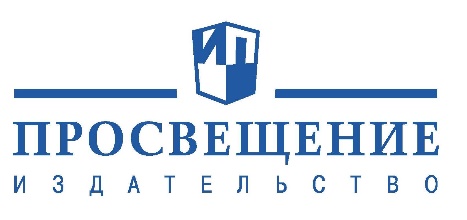 Уважаемые коллеги!Издательство «Просвещение» приглашает принять участие в интернет-семинаре по истории.16.10.2018 г. с 09:00  до 11:00 (по Московскому времени) Тема: «Рабочие тетради по предмету как инструмент реализации компетентностного подхода».Содержание: Сущность компетентностного подхода в образовании. Особенности конструирования урока в рамках компетентностного подхода.Рабочие тетради по предмету как инструмент реализации компетентностного подхода.Лектор: Акимова Елена Юрьевна, кандидат исторических наук, ведущий методист редакции истории, обществознания и права издательства «Просвещение».Ссылка для участия:  https://events.webinar.ru/9331/1595261Все слушатели получат Сертификат в электронном виде!Для участия необходимо пройти предварительную регистрацию, после которой на указанный e-mail придет письмо с персональной ссылкой для входа на вебинар, по которой нужно будет пройти в назначенный час начала онлайн-встречи.По вопросам технической поддержки обращаться:  Тюрьмина Наталья Александровна, начальник отдела интернет-сервисов Центра методической поддержки педагогов АО «Издательство «Просвещение», тел.:  (495) 789-30-40 доб. 4855, e-mail: ntyurmina@prosv.ruПо организационным вопросам:Петрова Мария Юрьевна, координатор региона ведущий менеджер отдела координации работы с регионами АО «Издательство «Просвещение», моб. тел.: +7-910457-41-22,  e-mail: MYPetrova@prosv.ruДо встречи на мероприятии!